Руководствуясь Федеральным законом от 03.12.2012г. № 230-ФЗ «О контроле за соответствием расходов лиц, замещающих государственные должности, и иных лиц их доходам», Уставом Новочелны-Сюрбеевского сельского поселения Комсомольского района Чувашской Республики, администрация Новочелны-Сюрбеевского сельского поселения    п о с т а н о в л я е т :1. Подпункт «г» пункта 2 Порядка размещения сведений о доходах, расходах, об имуществе и обязательствах имущественного характера муниципальных служащих Новочелны-Сюрбеевского сельского поселения Комсомольского района Чувашской Республики и членов их семей на официальном сайте органа местного самоуправления Новочелны-Сюрбеевского сельского поселения Комсомольского района Чувашской Республики и предоставления этих сведений средствам массовой информации для опубликования, утвержденного постановлением администрации Новочелны-Сюрбеевского сельского поселения от 26.09.2013г. № 52 (с изменениями, внесенными постановлением администрации Новочелны-Сюрбеевского сельского поселения от 18.11.2020г. № 57), после слов «совершены сделки» дополнить словами «(совершена сделка)».2. Настоящее постановление вступает в силу после его официального опубликования в информационном бюллетене «Вестник Новочелны-Сюрбеевского сельского поселения Комсомольского района» и подлежит размещению на официальном сайте администрации Новочелны-Сюрбеевского сельского поселения.     	3. Контроль за исполнением настоящего постановления оставляю за собой.Глава сельского поселения				                 А.Т. Орешкин 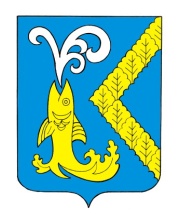 ЧĂВАШ РЕСПУБЛИКИКОМСОМОЛЬСКИ РАЙОНĚАСЛĂ   ÇĚРПУЕЛЯЛ ПОСЕЛЕНИЙĚН                   АДМИНИСТРАЦИЙĔЙ Ы Ш Ă Н Уфевралĕн 08-мěшě 2021 ç. № 3АСЛĂ ÇĚРПУЕЛ  ялěЧУВАШСКАЯ РЕСПУБЛИКАКОМСОМОЛЬСКИЙ РАЙОНАДМИНИСТРАЦИЯ НОВОЧЕЛНЫ-СЮРБЕЕВСКОГОСЕЛЬСКОГО ПОСЕЛЕНИЯП О С Т А Н О В Л Е Н И Еот  08 февраля  2021 г.   №  3село НОВОЧЕЛНЫ-СЮРБЕЕВОО внесении изменений в постановление администрации Новочелны-Сюрбеевского сельского поселения от 26.09.2013г. № 52 «Об утверждении Порядка размещения                       сведений о доходах, расходах, об имуществе и обязательствах имущественного характера муниципальных служащих Новочелны-Сюрбеевского сельского поселения Комсомольского района Чувашской Республики и членов их семей на официальном сайте органа местного самоуправления Новочелны-Сюрбеевского сельского поселения Комсомольского района Чувашской Республики и предоставления этих сведений средствам массовой информации для опубликования»